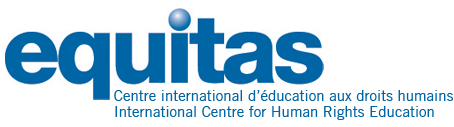 2014 International Human Rights Training Program (IHRTP)Application FormJune 8 – June 27, 2014Application deadline for International Applicants: November 18, 2013Application deadline for Canadian residents/citizens : March 28, 2014All documents should be sent by email; the signed Memorandum of Agreement and the supporting letters may be scanned and sent by email, or sent by fax or by mail.The Candidate’s name, country and the name of the organization must appear on all documents.Please save the Application Form the following way before emailing it back to us: country_last name of candidate.doc (for example: canada_bradley.doc)Send all the required documents as soon as possible in order to facilitate the processing of your application.The deadline for submitting applications for International Applicants is November 18, 2013. The deadline for submitting applications for Canadian residents/citizens is March 28, 2014.Email address: ihrtp-pifdh@equitas.org, Fax: 1-514-954-0659Equitas – International Centre for Human Rights Education Montréal, QuébecH3A 1E7 Canada
Telephone: 1-514-954-0382  	  2014 IHRTP APPLICATION FORMPlease be sure to complete all sections of the application form and to answer each question fully. Incomplete applications will not be processed. Only applicants who submit the 2014 IHRTP Application Form will be considered.Please save the Application Form the following way before emailing it back to us: country_last name of candidate.doc (for example: canada_bradley.doc)Be sure to also send all the other documents required together with your Application Form, i.e. the signed Memorandum of Agreement, the supporting letters and the brochure. As soon as your Application Form is processed, you will receive an Application Form Number. However, given the large number of applications we receive, this might take a few days. If you haven’t received an Application Form Number by December 4, 2013, please contact us immediately. Your Application must include all of the documents listed below: □1. The completed Application Form (Part A completed by the Director of the Candidate’s organization; Part B completed by the Candidate)□2. The Memorandum of Agreement duly signed by the Candidate and the Director of the Candidate’s organization□3. Two supporting letters from national and/or international human rights organizations (other than the Candidate’s) familiar with the Candidate’s work and/or the work of his or her organization□4. A brochure (and/or mission statement) describing the Candidate’s organizationFor internal use: ID:        Re: CANDIDATE NOMINATEDCANDIDATE NOMINATEDCANDIDATE NOMINATEDCANDIDATE NOMINATEDCANDIDATE NOMINATEDLast (family) name (as it appears on your passport): Last (family) name (as it appears on your passport): First  name (as it appears on your passport): First  name (as it appears on your passport): First  name (as it appears on your passport): Gender:    Male            Female                               Gender:    Male            Female                               Work email (of the Candidate):      Personal email (of the Candidate):      Work email (of the Candidate):      Personal email (of the Candidate):      Work email (of the Candidate):      Personal email (of the Candidate):      Telephone:      Cell /Mobile phone :      Telephone:      Cell /Mobile phone :      Fax:      Fax:      Fax:      Home address:      Home address:      Home address:      Home address:      Home address:      Note: It is important to provide active email addresses, as it is the main method of communicationNote: It is important to provide active email addresses, as it is the main method of communicationNote: It is important to provide active email addresses, as it is the main method of communicationNote: It is important to provide active email addresses, as it is the main method of communicationNote: It is important to provide active email addresses, as it is the main method of communicationPART A: PROFILE OF CANDIDATE’S ORGANIZATION (to be completed by the Director of the organization)PART A: PROFILE OF CANDIDATE’S ORGANIZATION (to be completed by the Director of the organization)PART A: PROFILE OF CANDIDATE’S ORGANIZATION (to be completed by the Director of the organization)PART A: PROFILE OF CANDIDATE’S ORGANIZATION (to be completed by the Director of the organization)PART A: PROFILE OF CANDIDATE’S ORGANIZATION (to be completed by the Director of the organization)Name of organization:      Name of organization:      Name of organization:      Name of organization:      Name of organization:      2. Name of Director:      2. Name of Director:      2. Name of Director:      2. Name of Director:      2. Name of Director:      3.  Mailing address of the organization: 3.  Mailing address of the organization: 3.  Mailing address of the organization: 3.  Mailing address of the organization: 3.  Mailing address of the organization: Number: Street:Street:Street:P.O. Box: City:      City:      City:      Province/State:      Province/State:      Postal Code:      Postal Code:      Postal Code:      Country:      Country:      4. Telephone:      4. Telephone:      4. Telephone:      5. Fax:      5. Fax:      6. Email (of the organization):      6. Email (of the organization):      6. Email (of the organization):      7. Email (of the Director):      7. Email (of the Director):      8. Website:      8. Website:      8. Website:      8. Website:      8. Website:      9. Year in which organization was established:      9. Year in which organization was established:      9. Year in which organization was established:      9. Year in which organization was established:      9. Year in which organization was established:      10. Number of staff:               Full time           Part time                                                                      10. Number of staff:               Full time           Part time                                                                      10. Number of staff:               Full time           Part time                                                                      11. Number of volunteers:      11. Number of volunteers:      12. Please indicate the type of organization you work for: Local NGO or Community-Based Organization (CBO) National NGO International NGO National Institution (e.g., Human Rights Commission, 
    Ombudsman)12. Please indicate the type of organization you work for: Local NGO or Community-Based Organization (CBO) National NGO International NGO National Institution (e.g., Human Rights Commission, 
    Ombudsman)12. Please indicate the type of organization you work for: Local NGO or Community-Based Organization (CBO) National NGO International NGO National Institution (e.g., Human Rights Commission, 
    Ombudsman) Academic or Research Institution Government Other, please specify       Academic or Research Institution Government Other, please specify      ACTIVITIESACTIVITIESACTIVITIESACTIVITIESACTIVITIES13. Please list your organization’s three (3) main areas of activity (in order of priority) and identify the thematic focus of each one (e.g. HRE in schools, monitoring of minority rights, advocacy for women’s rights)13. Please list your organization’s three (3) main areas of activity (in order of priority) and identify the thematic focus of each one (e.g. HRE in schools, monitoring of minority rights, advocacy for women’s rights)13. Please list your organization’s three (3) main areas of activity (in order of priority) and identify the thematic focus of each one (e.g. HRE in schools, monitoring of minority rights, advocacy for women’s rights)13. Please list your organization’s three (3) main areas of activity (in order of priority) and identify the thematic focus of each one (e.g. HRE in schools, monitoring of minority rights, advocacy for women’s rights)13. Please list your organization’s three (3) main areas of activity (in order of priority) and identify the thematic focus of each one (e.g. HRE in schools, monitoring of minority rights, advocacy for women’s rights)1.      1.      1.      1.      1.      2.       2.       2.       2.       2.       3.      3.      3.      3.      3.      ACTIVITIES (cont’d)ACTIVITIES (cont’d)ACTIVITIES (cont’d)ACTIVITIES (cont’d)ACTIVITIES (cont’d)ACTIVITIES (cont’d)ACTIVITIES (cont’d)ACTIVITIES (cont’d)ACTIVITIES (cont’d)ACTIVITIES (cont’d)ACTIVITIES (cont’d)ACTIVITIES (cont’d)ACTIVITIES (cont’d)ACTIVITIES (cont’d)14. Please describe three (3) Human Rights Education activities undertaken by your organization. 14. Please describe three (3) Human Rights Education activities undertaken by your organization. 14. Please describe three (3) Human Rights Education activities undertaken by your organization. 14. Please describe three (3) Human Rights Education activities undertaken by your organization. 14. Please describe three (3) Human Rights Education activities undertaken by your organization. 14. Please describe three (3) Human Rights Education activities undertaken by your organization. 14. Please describe three (3) Human Rights Education activities undertaken by your organization. 14. Please describe three (3) Human Rights Education activities undertaken by your organization. 14. Please describe three (3) Human Rights Education activities undertaken by your organization. 14. Please describe three (3) Human Rights Education activities undertaken by your organization. 14. Please describe three (3) Human Rights Education activities undertaken by your organization. 14. Please describe three (3) Human Rights Education activities undertaken by your organization. 14. Please describe three (3) Human Rights Education activities undertaken by your organization. 14. Please describe three (3) Human Rights Education activities undertaken by your organization. Activity 1Title:      Title:      Title:      Title:      Title:      Title:      Title:      Title:      Title:      Title:      Title:      Title:      Title:      Year:     Year:     Year:     Year:     Year:     Year:     Year:     Year:     Year:     Year:     Duration:      Duration:      Duration:      Duration:      Goal:      Goal:      Goal:      Goal:      Goal:      Goal:      Goal:      Goal:      Goal:      Goal:      Target audience:      Target audience:      Target audience:      Target audience:      Type of activity: Workshop     Publication     Advocacy campaign     Public event      Other  (please specify)      Type of activity: Workshop     Publication     Advocacy campaign     Public event      Other  (please specify)      Type of activity: Workshop     Publication     Advocacy campaign     Public event      Other  (please specify)      Type of activity: Workshop     Publication     Advocacy campaign     Public event      Other  (please specify)      Type of activity: Workshop     Publication     Advocacy campaign     Public event      Other  (please specify)      Type of activity: Workshop     Publication     Advocacy campaign     Public event      Other  (please specify)      Type of activity: Workshop     Publication     Advocacy campaign     Public event      Other  (please specify)      Type of activity: Workshop     Publication     Advocacy campaign     Public event      Other  (please specify)      Type of activity: Workshop     Publication     Advocacy campaign     Public event      Other  (please specify)      Type of activity: Workshop     Publication     Advocacy campaign     Public event      Other  (please specify)      Type of activity: Workshop     Publication     Advocacy campaign     Public event      Other  (please specify)      Type of activity: Workshop     Publication     Advocacy campaign     Public event      Other  (please specify)      Type of activity: Workshop     Publication     Advocacy campaign     Public event      Other  (please specify)      Type of activity: Workshop     Publication     Advocacy campaign     Public event      Other  (please specify)      Description of activity (please include information about topics covered, objectives, methods used, etc.):      Description of activity (please include information about topics covered, objectives, methods used, etc.):      Description of activity (please include information about topics covered, objectives, methods used, etc.):      Description of activity (please include information about topics covered, objectives, methods used, etc.):      Description of activity (please include information about topics covered, objectives, methods used, etc.):      Description of activity (please include information about topics covered, objectives, methods used, etc.):      Description of activity (please include information about topics covered, objectives, methods used, etc.):      Description of activity (please include information about topics covered, objectives, methods used, etc.):      Description of activity (please include information about topics covered, objectives, methods used, etc.):      Description of activity (please include information about topics covered, objectives, methods used, etc.):      Description of activity (please include information about topics covered, objectives, methods used, etc.):      Description of activity (please include information about topics covered, objectives, methods used, etc.):      Description of activity (please include information about topics covered, objectives, methods used, etc.):      Description of activity (please include information about topics covered, objectives, methods used, etc.):      Role of Candidate in activity:       Role of Candidate in activity:       Role of Candidate in activity:       Role of Candidate in activity:       Role of Candidate in activity:       Role of Candidate in activity:       Role of Candidate in activity:       Role of Candidate in activity:       Role of Candidate in activity:       Role of Candidate in activity:       Role of Candidate in activity:       Role of Candidate in activity:       Role of Candidate in activity:       Role of Candidate in activity:       Was this activity evaluated?  Yes    No   If yes, please describe the evaluation process used before, during and after the activity:       Results of the activity:      Was this activity evaluated?  Yes    No   If yes, please describe the evaluation process used before, during and after the activity:       Results of the activity:      Was this activity evaluated?  Yes    No   If yes, please describe the evaluation process used before, during and after the activity:       Results of the activity:      Was this activity evaluated?  Yes    No   If yes, please describe the evaluation process used before, during and after the activity:       Results of the activity:      Was this activity evaluated?  Yes    No   If yes, please describe the evaluation process used before, during and after the activity:       Results of the activity:      Was this activity evaluated?  Yes    No   If yes, please describe the evaluation process used before, during and after the activity:       Results of the activity:      Was this activity evaluated?  Yes    No   If yes, please describe the evaluation process used before, during and after the activity:       Results of the activity:      Was this activity evaluated?  Yes    No   If yes, please describe the evaluation process used before, during and after the activity:       Results of the activity:      Was this activity evaluated?  Yes    No   If yes, please describe the evaluation process used before, during and after the activity:       Results of the activity:      Was this activity evaluated?  Yes    No   If yes, please describe the evaluation process used before, during and after the activity:       Results of the activity:      Was this activity evaluated?  Yes    No   If yes, please describe the evaluation process used before, during and after the activity:       Results of the activity:      Was this activity evaluated?  Yes    No   If yes, please describe the evaluation process used before, during and after the activity:       Results of the activity:      Was this activity evaluated?  Yes    No   If yes, please describe the evaluation process used before, during and after the activity:       Results of the activity:      Was this activity evaluated?  Yes    No   If yes, please describe the evaluation process used before, during and after the activity:       Results of the activity:      Activity 2Title:      Title:      Title:      Title:      Title:      Title:      Title:      Title:      Title:      Title:      Title:      Title:      Title:      Year:     Year:     Year:     Year:     Year:     Year:     Year:     Year:     Year:     Year:     Duration:      Duration:      Duration:      Duration:      Goal:      Goal:      Goal:      Goal:      Goal:      Goal:      Goal:      Goal:      Goal:      Goal:      Target audience:      Target audience:      Target audience:      Target audience:      Type of activity: Workshop     Publication     Advocacy campaign     Public event      Other  (please specify)      Type of activity: Workshop     Publication     Advocacy campaign     Public event      Other  (please specify)      Type of activity: Workshop     Publication     Advocacy campaign     Public event      Other  (please specify)      Type of activity: Workshop     Publication     Advocacy campaign     Public event      Other  (please specify)      Type of activity: Workshop     Publication     Advocacy campaign     Public event      Other  (please specify)      Type of activity: Workshop     Publication     Advocacy campaign     Public event      Other  (please specify)      Type of activity: Workshop     Publication     Advocacy campaign     Public event      Other  (please specify)      Type of activity: Workshop     Publication     Advocacy campaign     Public event      Other  (please specify)      Type of activity: Workshop     Publication     Advocacy campaign     Public event      Other  (please specify)      Type of activity: Workshop     Publication     Advocacy campaign     Public event      Other  (please specify)      Type of activity: Workshop     Publication     Advocacy campaign     Public event      Other  (please specify)      Type of activity: Workshop     Publication     Advocacy campaign     Public event      Other  (please specify)      Type of activity: Workshop     Publication     Advocacy campaign     Public event      Other  (please specify)      Type of activity: Workshop     Publication     Advocacy campaign     Public event      Other  (please specify)      Description of activity (please include information about topics covered, objectives, methods used, etc.):      Description of activity (please include information about topics covered, objectives, methods used, etc.):      Description of activity (please include information about topics covered, objectives, methods used, etc.):      Description of activity (please include information about topics covered, objectives, methods used, etc.):      Description of activity (please include information about topics covered, objectives, methods used, etc.):      Description of activity (please include information about topics covered, objectives, methods used, etc.):      Description of activity (please include information about topics covered, objectives, methods used, etc.):      Description of activity (please include information about topics covered, objectives, methods used, etc.):      Description of activity (please include information about topics covered, objectives, methods used, etc.):      Description of activity (please include information about topics covered, objectives, methods used, etc.):      Description of activity (please include information about topics covered, objectives, methods used, etc.):      Description of activity (please include information about topics covered, objectives, methods used, etc.):      Description of activity (please include information about topics covered, objectives, methods used, etc.):      Description of activity (please include information about topics covered, objectives, methods used, etc.):      Role of Candidate in activity:       Role of Candidate in activity:       Role of Candidate in activity:       Role of Candidate in activity:       Role of Candidate in activity:       Role of Candidate in activity:       Role of Candidate in activity:       Role of Candidate in activity:       Role of Candidate in activity:       Role of Candidate in activity:       Role of Candidate in activity:       Role of Candidate in activity:       Role of Candidate in activity:       Role of Candidate in activity:       Was this activity evaluated?  Yes    No   If yes, please describe the evaluation process used before, during and after the activity:       Results of the activity:      Was this activity evaluated?  Yes    No   If yes, please describe the evaluation process used before, during and after the activity:       Results of the activity:      Was this activity evaluated?  Yes    No   If yes, please describe the evaluation process used before, during and after the activity:       Results of the activity:      Was this activity evaluated?  Yes    No   If yes, please describe the evaluation process used before, during and after the activity:       Results of the activity:      Was this activity evaluated?  Yes    No   If yes, please describe the evaluation process used before, during and after the activity:       Results of the activity:      Was this activity evaluated?  Yes    No   If yes, please describe the evaluation process used before, during and after the activity:       Results of the activity:      Was this activity evaluated?  Yes    No   If yes, please describe the evaluation process used before, during and after the activity:       Results of the activity:      Was this activity evaluated?  Yes    No   If yes, please describe the evaluation process used before, during and after the activity:       Results of the activity:      Was this activity evaluated?  Yes    No   If yes, please describe the evaluation process used before, during and after the activity:       Results of the activity:      Was this activity evaluated?  Yes    No   If yes, please describe the evaluation process used before, during and after the activity:       Results of the activity:      Was this activity evaluated?  Yes    No   If yes, please describe the evaluation process used before, during and after the activity:       Results of the activity:      Was this activity evaluated?  Yes    No   If yes, please describe the evaluation process used before, during and after the activity:       Results of the activity:      Was this activity evaluated?  Yes    No   If yes, please describe the evaluation process used before, during and after the activity:       Results of the activity:      Was this activity evaluated?  Yes    No   If yes, please describe the evaluation process used before, during and after the activity:       Results of the activity:      Activity 3Title:      Title:      Title:      Title:      Title:      Title:      Title:      Title:      Title:      Title:      Title:      Title:      Title:      Year:     Year:     Year:     Year:     Year:     Year:     Year:     Year:     Year:     Year:     Duration:      Duration:      Duration:      Duration:      Goal:      Goal:      Goal:      Goal:      Goal:      Goal:      Goal:      Goal:      Goal:      Goal:      Target audience:      Target audience:      Target audience:      Target audience:      Type of activity: Workshop     Publication     Advocacy campaign     Public event      Other  (please specify)      Type of activity: Workshop     Publication     Advocacy campaign     Public event      Other  (please specify)      Type of activity: Workshop     Publication     Advocacy campaign     Public event      Other  (please specify)      Type of activity: Workshop     Publication     Advocacy campaign     Public event      Other  (please specify)      Type of activity: Workshop     Publication     Advocacy campaign     Public event      Other  (please specify)      Type of activity: Workshop     Publication     Advocacy campaign     Public event      Other  (please specify)      Type of activity: Workshop     Publication     Advocacy campaign     Public event      Other  (please specify)      Type of activity: Workshop     Publication     Advocacy campaign     Public event      Other  (please specify)      Type of activity: Workshop     Publication     Advocacy campaign     Public event      Other  (please specify)      Type of activity: Workshop     Publication     Advocacy campaign     Public event      Other  (please specify)      Type of activity: Workshop     Publication     Advocacy campaign     Public event      Other  (please specify)      Type of activity: Workshop     Publication     Advocacy campaign     Public event      Other  (please specify)      Type of activity: Workshop     Publication     Advocacy campaign     Public event      Other  (please specify)      Type of activity: Workshop     Publication     Advocacy campaign     Public event      Other  (please specify)      Description of activity (please include information about topics covered, objectives, methods used, etc.):      Description of activity (please include information about topics covered, objectives, methods used, etc.):      Description of activity (please include information about topics covered, objectives, methods used, etc.):      Description of activity (please include information about topics covered, objectives, methods used, etc.):      Description of activity (please include information about topics covered, objectives, methods used, etc.):      Description of activity (please include information about topics covered, objectives, methods used, etc.):      Description of activity (please include information about topics covered, objectives, methods used, etc.):      Description of activity (please include information about topics covered, objectives, methods used, etc.):      Description of activity (please include information about topics covered, objectives, methods used, etc.):      Description of activity (please include information about topics covered, objectives, methods used, etc.):      Description of activity (please include information about topics covered, objectives, methods used, etc.):      Description of activity (please include information about topics covered, objectives, methods used, etc.):      Description of activity (please include information about topics covered, objectives, methods used, etc.):      Description of activity (please include information about topics covered, objectives, methods used, etc.):      Role of Candidate in activity:       Role of Candidate in activity:       Role of Candidate in activity:       Role of Candidate in activity:       Role of Candidate in activity:       Role of Candidate in activity:       Role of Candidate in activity:       Role of Candidate in activity:       Role of Candidate in activity:       Role of Candidate in activity:       Role of Candidate in activity:       Role of Candidate in activity:       Role of Candidate in activity:       Role of Candidate in activity:       Was this activity evaluated?  Yes    No   If yes, please describe the evaluation process used before, during and after the activity:       Results of the activity:      Was this activity evaluated?  Yes    No   If yes, please describe the evaluation process used before, during and after the activity:       Results of the activity:      Was this activity evaluated?  Yes    No   If yes, please describe the evaluation process used before, during and after the activity:       Results of the activity:      Was this activity evaluated?  Yes    No   If yes, please describe the evaluation process used before, during and after the activity:       Results of the activity:      Was this activity evaluated?  Yes    No   If yes, please describe the evaluation process used before, during and after the activity:       Results of the activity:      Was this activity evaluated?  Yes    No   If yes, please describe the evaluation process used before, during and after the activity:       Results of the activity:      Was this activity evaluated?  Yes    No   If yes, please describe the evaluation process used before, during and after the activity:       Results of the activity:      Was this activity evaluated?  Yes    No   If yes, please describe the evaluation process used before, during and after the activity:       Results of the activity:      Was this activity evaluated?  Yes    No   If yes, please describe the evaluation process used before, during and after the activity:       Results of the activity:      Was this activity evaluated?  Yes    No   If yes, please describe the evaluation process used before, during and after the activity:       Results of the activity:      Was this activity evaluated?  Yes    No   If yes, please describe the evaluation process used before, during and after the activity:       Results of the activity:      Was this activity evaluated?  Yes    No   If yes, please describe the evaluation process used before, during and after the activity:       Results of the activity:      Was this activity evaluated?  Yes    No   If yes, please describe the evaluation process used before, during and after the activity:       Results of the activity:      Was this activity evaluated?  Yes    No   If yes, please describe the evaluation process used before, during and after the activity:       Results of the activity:      Expected benefit to the organizationExpected benefit to the organizationExpected benefit to the organizationExpected benefit to the organizationExpected benefit to the organizationExpected benefit to the organizationExpected benefit to the organizationExpected benefit to the organizationExpected benefit to the organizationExpected benefit to the organizationExpected benefit to the organizationExpected benefit to the organizationExpected benefit to the organizationExpected benefit to the organization15. Please describe how your organization would benefit from the Candidate’s participation in the IHRTP.      15. Please describe how your organization would benefit from the Candidate’s participation in the IHRTP.      15. Please describe how your organization would benefit from the Candidate’s participation in the IHRTP.      15. Please describe how your organization would benefit from the Candidate’s participation in the IHRTP.      15. Please describe how your organization would benefit from the Candidate’s participation in the IHRTP.      15. Please describe how your organization would benefit from the Candidate’s participation in the IHRTP.      15. Please describe how your organization would benefit from the Candidate’s participation in the IHRTP.      15. Please describe how your organization would benefit from the Candidate’s participation in the IHRTP.      15. Please describe how your organization would benefit from the Candidate’s participation in the IHRTP.      15. Please describe how your organization would benefit from the Candidate’s participation in the IHRTP.      15. Please describe how your organization would benefit from the Candidate’s participation in the IHRTP.      15. Please describe how your organization would benefit from the Candidate’s participation in the IHRTP.      15. Please describe how your organization would benefit from the Candidate’s participation in the IHRTP.      15. Please describe how your organization would benefit from the Candidate’s participation in the IHRTP.      REFERENCESREFERENCESREFERENCESREFERENCESREFERENCESREFERENCESREFERENCESREFERENCESREFERENCESREFERENCESREFERENCESREFERENCESREFERENCESREFERENCES16. References (Please list the names of national and/or international organizations that can be contacted if we have any questions about your organization). Please note that Equitas may contact the references listed, therefore please provide complete information.16. References (Please list the names of national and/or international organizations that can be contacted if we have any questions about your organization). Please note that Equitas may contact the references listed, therefore please provide complete information.16. References (Please list the names of national and/or international organizations that can be contacted if we have any questions about your organization). Please note that Equitas may contact the references listed, therefore please provide complete information.16. References (Please list the names of national and/or international organizations that can be contacted if we have any questions about your organization). Please note that Equitas may contact the references listed, therefore please provide complete information.16. References (Please list the names of national and/or international organizations that can be contacted if we have any questions about your organization). Please note that Equitas may contact the references listed, therefore please provide complete information.16. References (Please list the names of national and/or international organizations that can be contacted if we have any questions about your organization). Please note that Equitas may contact the references listed, therefore please provide complete information.16. References (Please list the names of national and/or international organizations that can be contacted if we have any questions about your organization). Please note that Equitas may contact the references listed, therefore please provide complete information.16. References (Please list the names of national and/or international organizations that can be contacted if we have any questions about your organization). Please note that Equitas may contact the references listed, therefore please provide complete information.16. References (Please list the names of national and/or international organizations that can be contacted if we have any questions about your organization). Please note that Equitas may contact the references listed, therefore please provide complete information.16. References (Please list the names of national and/or international organizations that can be contacted if we have any questions about your organization). Please note that Equitas may contact the references listed, therefore please provide complete information.16. References (Please list the names of national and/or international organizations that can be contacted if we have any questions about your organization). Please note that Equitas may contact the references listed, therefore please provide complete information.16. References (Please list the names of national and/or international organizations that can be contacted if we have any questions about your organization). Please note that Equitas may contact the references listed, therefore please provide complete information.16. References (Please list the names of national and/or international organizations that can be contacted if we have any questions about your organization). Please note that Equitas may contact the references listed, therefore please provide complete information.16. References (Please list the names of national and/or international organizations that can be contacted if we have any questions about your organization). Please note that Equitas may contact the references listed, therefore please provide complete information.OrganizationOrganizationOrganizationOrganizationContact personContact personContact personContact personContact personTelephone/FaxTelephone/FaxTelephone/FaxEmailEmailPART B: PROFILE OF CANDIDATE  (To be completed by the Candidate)PART B: PROFILE OF CANDIDATE  (To be completed by the Candidate)PART B: PROFILE OF CANDIDATE  (To be completed by the Candidate)PART B: PROFILE OF CANDIDATE  (To be completed by the Candidate)PART B: PROFILE OF CANDIDATE  (To be completed by the Candidate)PART B: PROFILE OF CANDIDATE  (To be completed by the Candidate)PART B: PROFILE OF CANDIDATE  (To be completed by the Candidate)PART B: PROFILE OF CANDIDATE  (To be completed by the Candidate)PART B: PROFILE OF CANDIDATE  (To be completed by the Candidate)PART B: PROFILE OF CANDIDATE  (To be completed by the Candidate)PART B: PROFILE OF CANDIDATE  (To be completed by the Candidate)PART B: PROFILE OF CANDIDATE  (To be completed by the Candidate)PART B: PROFILE OF CANDIDATE  (To be completed by the Candidate)PART B: PROFILE OF CANDIDATE  (To be completed by the Candidate)17. Last (family) name:      17. Last (family) name:      17. Last (family) name:      17. Last (family) name:      17. Last (family) name:      17. Last (family) name:      17. Last (family) name:      First name:      First name:      First name:      First name:      First name:      First name:      First name:      18. Job title within your organization:      18. Job title within your organization:      18. Job title within your organization:      18. Job title within your organization:      18. Job title within your organization:      18. Job title within your organization:      18. Job title within your organization:      18. Job title within your organization:      18. Job title within your organization:      18. Job title within your organization:      18. Job title within your organization:      18. Job title within your organization:      18. Job title within your organization:      18. Job title within your organization:      19. Status:	 Staff		 Volunteer19. Status:	 Staff		 Volunteer19. Status:	 Staff		 Volunteer19. Status:	 Staff		 Volunteer19. Status:	 Staff		 Volunteer19. Status:	 Staff		 Volunteer19. Status:	 Staff		 Volunteer19. Status:	 Staff		 Volunteer19. Status:	 Staff		 Volunteer19. Status:	 Staff		 Volunteer19. Status:	 Staff		 Volunteer19. Status:	 Staff		 Volunteer19. Status:	 Staff		 Volunteer19. Status:	 Staff		 Volunteer20. How long have you been working with this organization?      20. How long have you been working with this organization?      20. How long have you been working with this organization?      20. How long have you been working with this organization?      20. How long have you been working with this organization?      20. How long have you been working with this organization?      20. How long have you been working with this organization?      20. How long have you been working with this organization?      20. How long have you been working with this organization?      20. How long have you been working with this organization?      20. How long have you been working with this organization?      20. How long have you been working with this organization?      20. How long have you been working with this organization?      20. How long have you been working with this organization?      21. Description of overall responsibilities:      21. Description of overall responsibilities:      21. Description of overall responsibilities:      21. Description of overall responsibilities:      21. Description of overall responsibilities:      21. Description of overall responsibilities:      21. Description of overall responsibilities:      21. Description of overall responsibilities:      21. Description of overall responsibilities:      21. Description of overall responsibilities:      21. Description of overall responsibilities:      21. Description of overall responsibilities:      21. Description of overall responsibilities:      21. Description of overall responsibilities:      22. Describe your responsibilities in the Human Rights Education activities undertaken by your organization (e.g. developing human rights training material, facilitating training sessions):      22. Describe your responsibilities in the Human Rights Education activities undertaken by your organization (e.g. developing human rights training material, facilitating training sessions):      22. Describe your responsibilities in the Human Rights Education activities undertaken by your organization (e.g. developing human rights training material, facilitating training sessions):      22. Describe your responsibilities in the Human Rights Education activities undertaken by your organization (e.g. developing human rights training material, facilitating training sessions):      22. Describe your responsibilities in the Human Rights Education activities undertaken by your organization (e.g. developing human rights training material, facilitating training sessions):      22. Describe your responsibilities in the Human Rights Education activities undertaken by your organization (e.g. developing human rights training material, facilitating training sessions):      22. Describe your responsibilities in the Human Rights Education activities undertaken by your organization (e.g. developing human rights training material, facilitating training sessions):      22. Describe your responsibilities in the Human Rights Education activities undertaken by your organization (e.g. developing human rights training material, facilitating training sessions):      22. Describe your responsibilities in the Human Rights Education activities undertaken by your organization (e.g. developing human rights training material, facilitating training sessions):      22. Describe your responsibilities in the Human Rights Education activities undertaken by your organization (e.g. developing human rights training material, facilitating training sessions):      22. Describe your responsibilities in the Human Rights Education activities undertaken by your organization (e.g. developing human rights training material, facilitating training sessions):      22. Describe your responsibilities in the Human Rights Education activities undertaken by your organization (e.g. developing human rights training material, facilitating training sessions):      22. Describe your responsibilities in the Human Rights Education activities undertaken by your organization (e.g. developing human rights training material, facilitating training sessions):      22. Describe your responsibilities in the Human Rights Education activities undertaken by your organization (e.g. developing human rights training material, facilitating training sessions):      23. Where did you hear about the International Human Rights Training Program?      23. Where did you hear about the International Human Rights Training Program?      23. Where did you hear about the International Human Rights Training Program?      23. Where did you hear about the International Human Rights Training Program?      23. Where did you hear about the International Human Rights Training Program?      23. Where did you hear about the International Human Rights Training Program?      23. Where did you hear about the International Human Rights Training Program?      23. Where did you hear about the International Human Rights Training Program?      23. Where did you hear about the International Human Rights Training Program?      23. Where did you hear about the International Human Rights Training Program?      23. Where did you hear about the International Human Rights Training Program?      23. Where did you hear about the International Human Rights Training Program?      23. Where did you hear about the International Human Rights Training Program?      23. Where did you hear about the International Human Rights Training Program?      EXPERIENCEEXPERIENCEEXPERIENCEEXPERIENCEEXPERIENCEEXPERIENCEEXPERIENCEEXPERIENCEEXPERIENCEEXPERIENCEEXPERIENCEEXPERIENCEEXPERIENCEEXPERIENCE24. Please describe your past and present involvement with human rights (other than in your current organization):24. Please describe your past and present involvement with human rights (other than in your current organization):24. Please describe your past and present involvement with human rights (other than in your current organization):24. Please describe your past and present involvement with human rights (other than in your current organization):24. Please describe your past and present involvement with human rights (other than in your current organization):24. Please describe your past and present involvement with human rights (other than in your current organization):24. Please describe your past and present involvement with human rights (other than in your current organization):24. Please describe your past and present involvement with human rights (other than in your current organization):24. Please describe your past and present involvement with human rights (other than in your current organization):24. Please describe your past and present involvement with human rights (other than in your current organization):24. Please describe your past and present involvement with human rights (other than in your current organization):24. Please describe your past and present involvement with human rights (other than in your current organization):24. Please describe your past and present involvement with human rights (other than in your current organization):24. Please describe your past and present involvement with human rights (other than in your current organization):DatesDatesOrganizationOrganizationOrganizationOrganizationOrganizationResponsibilitiesResponsibilitiesResponsibilitiesResponsibilitiesResponsibilitiesResponsibilitiesResponsibilities25. Please list any Human Rights Training Programs you have attended.25. Please list any Human Rights Training Programs you have attended.25. Please list any Human Rights Training Programs you have attended.25. Please list any Human Rights Training Programs you have attended.25. Please list any Human Rights Training Programs you have attended.25. Please list any Human Rights Training Programs you have attended.25. Please list any Human Rights Training Programs you have attended.25. Please list any Human Rights Training Programs you have attended.25. Please list any Human Rights Training Programs you have attended.25. Please list any Human Rights Training Programs you have attended.25. Please list any Human Rights Training Programs you have attended.25. Please list any Human Rights Training Programs you have attended.25. Please list any Human Rights Training Programs you have attended.25. Please list any Human Rights Training Programs you have attended.Year and lengthYear and lengthLocationHost organizationHost organizationHost organizationHost organizationName of the ProgramName of the ProgramName of the ProgramName of the ProgramName of the ProgramName of the ProgramName of the Program26. Education (start with last institution attended):26. Education (start with last institution attended):26. Education (start with last institution attended):26. Education (start with last institution attended):26. Education (start with last institution attended):26. Education (start with last institution attended):26. Education (start with last institution attended):26. Education (start with last institution attended):26. Education (start with last institution attended):26. Education (start with last institution attended):26. Education (start with last institution attended):26. Education (start with last institution attended):26. Education (start with last institution attended):26. Education (start with last institution attended):Name of institution and place of studyName of institution and place of studyName of institution and place of studyYears of studyYears of studyYears of studyYears of studyMajor fields of studyMajor fields of studyMajor fields of studyMajor fields of studyMajor fields of studyDegreeDegreeLANGUAGELANGUAGELANGUAGELANGUAGELANGUAGELANGUAGELANGUAGELANGUAGELANGUAGELANGUAGELANGUAGELANGUAGELANGUAGELANGUAGE27. Preferred language of instruction:	 French	 English27. Preferred language of instruction:	 French	 English27. Preferred language of instruction:	 French	 English27. Preferred language of instruction:	 French	 English27. Preferred language of instruction:	 French	 English27. Preferred language of instruction:	 French	 English27. Preferred language of instruction:	 French	 English27. Preferred language of instruction:	 French	 English27. Preferred language of instruction:	 French	 English27. Preferred language of instruction:	 French	 English27. Preferred language of instruction:	 French	 English27. Preferred language of instruction:	 French	 English27. Preferred language of instruction:	 French	 English27. Preferred language of instruction:	 French	 English28. Language proficiency in English (Please check the appropriate level):28. Language proficiency in English (Please check the appropriate level):28. Language proficiency in English (Please check the appropriate level):28. Language proficiency in English (Please check the appropriate level):28. Language proficiency in English (Please check the appropriate level):28. Language proficiency in English (Please check the appropriate level):28. Language proficiency in English (Please check the appropriate level):28. Language proficiency in English (Please check the appropriate level):28. Language proficiency in English (Please check the appropriate level):28. Language proficiency in English (Please check the appropriate level):28. Language proficiency in English (Please check the appropriate level):28. Language proficiency in English (Please check the appropriate level):28. Language proficiency in English (Please check the appropriate level):28. Language proficiency in English (Please check the appropriate level):Ability to understandAbility to understandAbility to understandAbility to understandAbility to understandAbility to understandAbility to speakAbility to speakAbility to speakAbility to speakAbility to speakAbility to speakAbility to speakAbility to readUnderstand without difficulty	Understand without difficulty	Understand without difficulty	Understand without difficulty	Understand without difficulty	Understand without difficulty	Speak fluently and accurately 	Speak fluently and accurately 	Speak fluently and accurately 	Speak fluently and accurately 	Speak fluently and accurately 	Speak fluently and accurately 	Speak fluently and accurately 	Read fluently	Understand almost everything 	(if addressed slowly)	Understand almost everything 	(if addressed slowly)	Understand almost everything 	(if addressed slowly)	Understand almost everything 	(if addressed slowly)	Understand almost everything 	(if addressed slowly)	Understand almost everything 	(if addressed slowly)	Speak intelligibly	(but not always accurate)	Speak intelligibly	(but not always accurate)	Speak intelligibly	(but not always accurate)	Speak intelligibly	(but not always accurate)	Speak intelligibly	(but not always accurate)	Speak intelligibly	(but not always accurate)	Speak intelligibly	(but not always accurate)	Read slowly	Require a lot of translation and 	 repetitionRequire a lot of translation and 	 repetitionRequire a lot of translation and 	 repetitionRequire a lot of translation and 	 repetitionRequire a lot of translation and 	 repetitionRequire a lot of translation and 	 repetitionSpeak with difficulty 	(often looking for words)	Speak with difficulty 	(often looking for words)	Speak with difficulty 	(often looking for words)	Speak with difficulty 	(often looking for words)	Speak with difficulty 	(often looking for words)	Speak with difficulty 	(often looking for words)	Speak with difficulty 	(often looking for words)	Read with difficulty	(needs dictionary)Expected benefit to the candidateExpected benefit to the candidateExpected benefit to the candidateExpected benefit to the candidateExpected benefit to the candidateExpected benefit to the candidateExpected benefit to the candidateExpected benefit to the candidateExpected benefit to the candidateExpected benefit to the candidateExpected benefit to the candidateExpected benefit to the candidateExpected benefit to the candidateExpected benefit to the candidate29. Please explain how you will personally  benefit from your participation in the IHRTP:      29. Please explain how you will personally  benefit from your participation in the IHRTP:      29. Please explain how you will personally  benefit from your participation in the IHRTP:      29. Please explain how you will personally  benefit from your participation in the IHRTP:      29. Please explain how you will personally  benefit from your participation in the IHRTP:      29. Please explain how you will personally  benefit from your participation in the IHRTP:      29. Please explain how you will personally  benefit from your participation in the IHRTP:      29. Please explain how you will personally  benefit from your participation in the IHRTP:      29. Please explain how you will personally  benefit from your participation in the IHRTP:      29. Please explain how you will personally  benefit from your participation in the IHRTP:      29. Please explain how you will personally  benefit from your participation in the IHRTP:      29. Please explain how you will personally  benefit from your participation in the IHRTP:      29. Please explain how you will personally  benefit from your participation in the IHRTP:      29. Please explain how you will personally  benefit from your participation in the IHRTP:      PARTICIPATION FEEPARTICIPATION FEEPARTICIPATION FEEPARTICIPATION FEEPARTICIPATION FEEPARTICIPATION FEEPARTICIPATION FEEPARTICIPATION FEEPARTICIPATION FEEPARTICIPATION FEEPARTICIPATION FEEPARTICIPATION FEEPARTICIPATION FEEPARTICIPATION FEE30.  A) The participation fee is 5,650$ CAD (this amount does not include travel expenses). Will your organization financially support your participation? Yes  	 Partially	 NoIf your organization can partially support your participation, please specify the amount of this contribution:      B) Can your organization cover your travel costs?  Yes  	 Partially	 NoIf your organization can partially cover your travel costs, please specify the amount of this contribution:      30.  A) The participation fee is 5,650$ CAD (this amount does not include travel expenses). Will your organization financially support your participation? Yes  	 Partially	 NoIf your organization can partially support your participation, please specify the amount of this contribution:      B) Can your organization cover your travel costs?  Yes  	 Partially	 NoIf your organization can partially cover your travel costs, please specify the amount of this contribution:      30.  A) The participation fee is 5,650$ CAD (this amount does not include travel expenses). Will your organization financially support your participation? Yes  	 Partially	 NoIf your organization can partially support your participation, please specify the amount of this contribution:      B) Can your organization cover your travel costs?  Yes  	 Partially	 NoIf your organization can partially cover your travel costs, please specify the amount of this contribution:      30.  A) The participation fee is 5,650$ CAD (this amount does not include travel expenses). Will your organization financially support your participation? Yes  	 Partially	 NoIf your organization can partially support your participation, please specify the amount of this contribution:      B) Can your organization cover your travel costs?  Yes  	 Partially	 NoIf your organization can partially cover your travel costs, please specify the amount of this contribution:      30.  A) The participation fee is 5,650$ CAD (this amount does not include travel expenses). Will your organization financially support your participation? Yes  	 Partially	 NoIf your organization can partially support your participation, please specify the amount of this contribution:      B) Can your organization cover your travel costs?  Yes  	 Partially	 NoIf your organization can partially cover your travel costs, please specify the amount of this contribution:      30.  A) The participation fee is 5,650$ CAD (this amount does not include travel expenses). Will your organization financially support your participation? Yes  	 Partially	 NoIf your organization can partially support your participation, please specify the amount of this contribution:      B) Can your organization cover your travel costs?  Yes  	 Partially	 NoIf your organization can partially cover your travel costs, please specify the amount of this contribution:      30.  A) The participation fee is 5,650$ CAD (this amount does not include travel expenses). Will your organization financially support your participation? Yes  	 Partially	 NoIf your organization can partially support your participation, please specify the amount of this contribution:      B) Can your organization cover your travel costs?  Yes  	 Partially	 NoIf your organization can partially cover your travel costs, please specify the amount of this contribution:      30.  A) The participation fee is 5,650$ CAD (this amount does not include travel expenses). Will your organization financially support your participation? Yes  	 Partially	 NoIf your organization can partially support your participation, please specify the amount of this contribution:      B) Can your organization cover your travel costs?  Yes  	 Partially	 NoIf your organization can partially cover your travel costs, please specify the amount of this contribution:      30.  A) The participation fee is 5,650$ CAD (this amount does not include travel expenses). Will your organization financially support your participation? Yes  	 Partially	 NoIf your organization can partially support your participation, please specify the amount of this contribution:      B) Can your organization cover your travel costs?  Yes  	 Partially	 NoIf your organization can partially cover your travel costs, please specify the amount of this contribution:      30.  A) The participation fee is 5,650$ CAD (this amount does not include travel expenses). Will your organization financially support your participation? Yes  	 Partially	 NoIf your organization can partially support your participation, please specify the amount of this contribution:      B) Can your organization cover your travel costs?  Yes  	 Partially	 NoIf your organization can partially cover your travel costs, please specify the amount of this contribution:      30.  A) The participation fee is 5,650$ CAD (this amount does not include travel expenses). Will your organization financially support your participation? Yes  	 Partially	 NoIf your organization can partially support your participation, please specify the amount of this contribution:      B) Can your organization cover your travel costs?  Yes  	 Partially	 NoIf your organization can partially cover your travel costs, please specify the amount of this contribution:      30.  A) The participation fee is 5,650$ CAD (this amount does not include travel expenses). Will your organization financially support your participation? Yes  	 Partially	 NoIf your organization can partially support your participation, please specify the amount of this contribution:      B) Can your organization cover your travel costs?  Yes  	 Partially	 NoIf your organization can partially cover your travel costs, please specify the amount of this contribution:      30.  A) The participation fee is 5,650$ CAD (this amount does not include travel expenses). Will your organization financially support your participation? Yes  	 Partially	 NoIf your organization can partially support your participation, please specify the amount of this contribution:      B) Can your organization cover your travel costs?  Yes  	 Partially	 NoIf your organization can partially cover your travel costs, please specify the amount of this contribution:      30.  A) The participation fee is 5,650$ CAD (this amount does not include travel expenses). Will your organization financially support your participation? Yes  	 Partially	 NoIf your organization can partially support your participation, please specify the amount of this contribution:      B) Can your organization cover your travel costs?  Yes  	 Partially	 NoIf your organization can partially cover your travel costs, please specify the amount of this contribution:      31. Do you wish to be considered for a bursary?	 Yes	 NoIf no, please indicate the name of the organization that will financially support your participation:      31. Do you wish to be considered for a bursary?	 Yes	 NoIf no, please indicate the name of the organization that will financially support your participation:      31. Do you wish to be considered for a bursary?	 Yes	 NoIf no, please indicate the name of the organization that will financially support your participation:      31. Do you wish to be considered for a bursary?	 Yes	 NoIf no, please indicate the name of the organization that will financially support your participation:      31. Do you wish to be considered for a bursary?	 Yes	 NoIf no, please indicate the name of the organization that will financially support your participation:      31. Do you wish to be considered for a bursary?	 Yes	 NoIf no, please indicate the name of the organization that will financially support your participation:      31. Do you wish to be considered for a bursary?	 Yes	 NoIf no, please indicate the name of the organization that will financially support your participation:      31. Do you wish to be considered for a bursary?	 Yes	 NoIf no, please indicate the name of the organization that will financially support your participation:      31. Do you wish to be considered for a bursary?	 Yes	 NoIf no, please indicate the name of the organization that will financially support your participation:      31. Do you wish to be considered for a bursary?	 Yes	 NoIf no, please indicate the name of the organization that will financially support your participation:      31. Do you wish to be considered for a bursary?	 Yes	 NoIf no, please indicate the name of the organization that will financially support your participation:      31. Do you wish to be considered for a bursary?	 Yes	 NoIf no, please indicate the name of the organization that will financially support your participation:      31. Do you wish to be considered for a bursary?	 Yes	 NoIf no, please indicate the name of the organization that will financially support your participation:      31. Do you wish to be considered for a bursary?	 Yes	 NoIf no, please indicate the name of the organization that will financially support your participation:      Personal information (for accommodation, visa and insurance purposes). Canadian applicants do not need to answer questions 32 to 37 inclusively. Personal information (for accommodation, visa and insurance purposes). Canadian applicants do not need to answer questions 32 to 37 inclusively. Personal information (for accommodation, visa and insurance purposes). Canadian applicants do not need to answer questions 32 to 37 inclusively. Personal information (for accommodation, visa and insurance purposes). Canadian applicants do not need to answer questions 32 to 37 inclusively. Personal information (for accommodation, visa and insurance purposes). Canadian applicants do not need to answer questions 32 to 37 inclusively. Personal information (for accommodation, visa and insurance purposes). Canadian applicants do not need to answer questions 32 to 37 inclusively. Personal information (for accommodation, visa and insurance purposes). Canadian applicants do not need to answer questions 32 to 37 inclusively. Personal information (for accommodation, visa and insurance purposes). Canadian applicants do not need to answer questions 32 to 37 inclusively. Personal information (for accommodation, visa and insurance purposes). Canadian applicants do not need to answer questions 32 to 37 inclusively. Personal information (for accommodation, visa and insurance purposes). Canadian applicants do not need to answer questions 32 to 37 inclusively. Personal information (for accommodation, visa and insurance purposes). Canadian applicants do not need to answer questions 32 to 37 inclusively. Personal information (for accommodation, visa and insurance purposes). Canadian applicants do not need to answer questions 32 to 37 inclusively. Personal information (for accommodation, visa and insurance purposes). Canadian applicants do not need to answer questions 32 to 37 inclusively. Personal information (for accommodation, visa and insurance purposes). Canadian applicants do not need to answer questions 32 to 37 inclusively. 32. Citizenship: 32. Citizenship: 32. Citizenship: 32. Citizenship: 32. Citizenship: 33. Passport number:33. Passport number:33. Passport number:33. Passport number:33. Passport number:33. Passport number:34. Passport delivery date (dd/mm/yyyy):Day:    Month:             Year:     34. Passport delivery date (dd/mm/yyyy):Day:    Month:             Year:     34. Passport delivery date (dd/mm/yyyy):Day:    Month:             Year:     35.  of birth:35.  of birth:35.  of birth:35.  of birth:35.  of birth:36. Passport city delivery:36. Passport city delivery:36. Passport city delivery:36. Passport city delivery:36. Passport city delivery:36. Passport city delivery:37. Passport expiration date (dd/mm/yyyy):: Day:    Month:              Year:     37. Passport expiration date (dd/mm/yyyy):: Day:    Month:              Year:     37. Passport expiration date (dd/mm/yyyy):: Day:    Month:              Year:     38. Date of birth (dd/mm/yyyy)::  Day:    Month:                    Year:     38. Date of birth (dd/mm/yyyy)::  Day:    Month:                    Year:     38. Date of birth (dd/mm/yyyy)::  Day:    Month:                    Year:     38. Date of birth (dd/mm/yyyy)::  Day:    Month:                    Year:     38. Date of birth (dd/mm/yyyy)::  Day:    Month:                    Year:     38. Date of birth (dd/mm/yyyy)::  Day:    Month:                    Year:     38. Date of birth (dd/mm/yyyy)::  Day:    Month:                    Year:     38. Date of birth (dd/mm/yyyy)::  Day:    Month:                    Year:     39. Smoker:	        Yes	 No39. Smoker:	        Yes	 No39. Smoker:	        Yes	 No39. Smoker:	        Yes	 No39. Smoker:	        Yes	 No39. Smoker:	        Yes	 No40. Dietary restrictions:      Yes	 NoIf yes, please specify below at question 42 (e.g. Vegetarian/no pork/no beef)  40. Dietary restrictions:      Yes	 NoIf yes, please specify below at question 42 (e.g. Vegetarian/no pork/no beef)  40. Dietary restrictions:      Yes	 NoIf yes, please specify below at question 42 (e.g. Vegetarian/no pork/no beef)  40. Dietary restrictions:      Yes	 NoIf yes, please specify below at question 42 (e.g. Vegetarian/no pork/no beef)  40. Dietary restrictions:      Yes	 NoIf yes, please specify below at question 42 (e.g. Vegetarian/no pork/no beef)  40. Dietary restrictions:      Yes	 NoIf yes, please specify below at question 42 (e.g. Vegetarian/no pork/no beef)  40. Dietary restrictions:      Yes	 NoIf yes, please specify below at question 42 (e.g. Vegetarian/no pork/no beef)  40. Dietary restrictions:      Yes	 NoIf yes, please specify below at question 42 (e.g. Vegetarian/no pork/no beef)  41. Allergies:            Yes	 No If yes,  please specify below at question 42  (e.g. food / animals / medication / other)41. Allergies:            Yes	 No If yes,  please specify below at question 42  (e.g. food / animals / medication / other)41. Allergies:            Yes	 No If yes,  please specify below at question 42  (e.g. food / animals / medication / other)41. Allergies:            Yes	 No If yes,  please specify below at question 42  (e.g. food / animals / medication / other)41. Allergies:            Yes	 No If yes,  please specify below at question 42  (e.g. food / animals / medication / other)41. Allergies:            Yes	 No If yes,  please specify below at question 42  (e.g. food / animals / medication / other)42. Special needs - Please state any special requirements with respect to diet, physical disability or religious/medical requirements:      42. Special needs - Please state any special requirements with respect to diet, physical disability or religious/medical requirements:      42. Special needs - Please state any special requirements with respect to diet, physical disability or religious/medical requirements:      42. Special needs - Please state any special requirements with respect to diet, physical disability or religious/medical requirements:      42. Special needs - Please state any special requirements with respect to diet, physical disability or religious/medical requirements:      42. Special needs - Please state any special requirements with respect to diet, physical disability or religious/medical requirements:      42. Special needs - Please state any special requirements with respect to diet, physical disability or religious/medical requirements:      42. Special needs - Please state any special requirements with respect to diet, physical disability or religious/medical requirements:      42. Special needs - Please state any special requirements with respect to diet, physical disability or religious/medical requirements:      42. Special needs - Please state any special requirements with respect to diet, physical disability or religious/medical requirements:      42. Special needs - Please state any special requirements with respect to diet, physical disability or religious/medical requirements:      42. Special needs - Please state any special requirements with respect to diet, physical disability or religious/medical requirements:      42. Special needs - Please state any special requirements with respect to diet, physical disability or religious/medical requirements:      42. Special needs - Please state any special requirements with respect to diet, physical disability or religious/medical requirements:      Release of informationRelease of informationRelease of informationRelease of informationRelease of informationRelease of informationRelease of informationRelease of informationRelease of informationRelease of informationRelease of informationRelease of informationRelease of informationRelease of informationNote: Agreeing or not agreeing to any of these information sharing possibilities will NOT impact on the consideration of the application, which is assessed only according to the selection criteria identified in the Program Information Package. Inclusion in the ‘Directory of Participants’Each year,  prepares and circulates an IHRTP ‘Directory of Participants’ to support the networking and collaborative efforts of civil society organizations, national human rights institutions, and government departments. The Directory includes the contact information and a short biographical note for each participant, facilitator and resource person and for their organization, as well as for  staff and interns. Photographs are also included for those who agree. All IHRTP participants,  staff and interns as well as facilitators and resource persons receive a copy of the Directory of Participants. However,  recognizes that public release of personal information may carry risks for some human rights educators and activists. Inclusion in this Directory is subject to your express agreement;  can assume no responsibility for misuse of this information by its recipients.43. I agree to be included in the Directory of Participants		 Yes	 No44. I agree to have my picture included in the Directory of Participants	 Yes	 NoNote: Agreeing or not agreeing to any of these information sharing possibilities will NOT impact on the consideration of the application, which is assessed only according to the selection criteria identified in the Program Information Package. Inclusion in the ‘Directory of Participants’Each year,  prepares and circulates an IHRTP ‘Directory of Participants’ to support the networking and collaborative efforts of civil society organizations, national human rights institutions, and government departments. The Directory includes the contact information and a short biographical note for each participant, facilitator and resource person and for their organization, as well as for  staff and interns. Photographs are also included for those who agree. All IHRTP participants,  staff and interns as well as facilitators and resource persons receive a copy of the Directory of Participants. However,  recognizes that public release of personal information may carry risks for some human rights educators and activists. Inclusion in this Directory is subject to your express agreement;  can assume no responsibility for misuse of this information by its recipients.43. I agree to be included in the Directory of Participants		 Yes	 No44. I agree to have my picture included in the Directory of Participants	 Yes	 NoNote: Agreeing or not agreeing to any of these information sharing possibilities will NOT impact on the consideration of the application, which is assessed only according to the selection criteria identified in the Program Information Package. Inclusion in the ‘Directory of Participants’Each year,  prepares and circulates an IHRTP ‘Directory of Participants’ to support the networking and collaborative efforts of civil society organizations, national human rights institutions, and government departments. The Directory includes the contact information and a short biographical note for each participant, facilitator and resource person and for their organization, as well as for  staff and interns. Photographs are also included for those who agree. All IHRTP participants,  staff and interns as well as facilitators and resource persons receive a copy of the Directory of Participants. However,  recognizes that public release of personal information may carry risks for some human rights educators and activists. Inclusion in this Directory is subject to your express agreement;  can assume no responsibility for misuse of this information by its recipients.43. I agree to be included in the Directory of Participants		 Yes	 No44. I agree to have my picture included in the Directory of Participants	 Yes	 NoNote: Agreeing or not agreeing to any of these information sharing possibilities will NOT impact on the consideration of the application, which is assessed only according to the selection criteria identified in the Program Information Package. Inclusion in the ‘Directory of Participants’Each year,  prepares and circulates an IHRTP ‘Directory of Participants’ to support the networking and collaborative efforts of civil society organizations, national human rights institutions, and government departments. The Directory includes the contact information and a short biographical note for each participant, facilitator and resource person and for their organization, as well as for  staff and interns. Photographs are also included for those who agree. All IHRTP participants,  staff and interns as well as facilitators and resource persons receive a copy of the Directory of Participants. However,  recognizes that public release of personal information may carry risks for some human rights educators and activists. Inclusion in this Directory is subject to your express agreement;  can assume no responsibility for misuse of this information by its recipients.43. I agree to be included in the Directory of Participants		 Yes	 No44. I agree to have my picture included in the Directory of Participants	 Yes	 NoNote: Agreeing or not agreeing to any of these information sharing possibilities will NOT impact on the consideration of the application, which is assessed only according to the selection criteria identified in the Program Information Package. Inclusion in the ‘Directory of Participants’Each year,  prepares and circulates an IHRTP ‘Directory of Participants’ to support the networking and collaborative efforts of civil society organizations, national human rights institutions, and government departments. The Directory includes the contact information and a short biographical note for each participant, facilitator and resource person and for their organization, as well as for  staff and interns. Photographs are also included for those who agree. All IHRTP participants,  staff and interns as well as facilitators and resource persons receive a copy of the Directory of Participants. However,  recognizes that public release of personal information may carry risks for some human rights educators and activists. Inclusion in this Directory is subject to your express agreement;  can assume no responsibility for misuse of this information by its recipients.43. I agree to be included in the Directory of Participants		 Yes	 No44. I agree to have my picture included in the Directory of Participants	 Yes	 NoNote: Agreeing or not agreeing to any of these information sharing possibilities will NOT impact on the consideration of the application, which is assessed only according to the selection criteria identified in the Program Information Package. Inclusion in the ‘Directory of Participants’Each year,  prepares and circulates an IHRTP ‘Directory of Participants’ to support the networking and collaborative efforts of civil society organizations, national human rights institutions, and government departments. The Directory includes the contact information and a short biographical note for each participant, facilitator and resource person and for their organization, as well as for  staff and interns. Photographs are also included for those who agree. All IHRTP participants,  staff and interns as well as facilitators and resource persons receive a copy of the Directory of Participants. However,  recognizes that public release of personal information may carry risks for some human rights educators and activists. Inclusion in this Directory is subject to your express agreement;  can assume no responsibility for misuse of this information by its recipients.43. I agree to be included in the Directory of Participants		 Yes	 No44. I agree to have my picture included in the Directory of Participants	 Yes	 NoNote: Agreeing or not agreeing to any of these information sharing possibilities will NOT impact on the consideration of the application, which is assessed only according to the selection criteria identified in the Program Information Package. Inclusion in the ‘Directory of Participants’Each year,  prepares and circulates an IHRTP ‘Directory of Participants’ to support the networking and collaborative efforts of civil society organizations, national human rights institutions, and government departments. The Directory includes the contact information and a short biographical note for each participant, facilitator and resource person and for their organization, as well as for  staff and interns. Photographs are also included for those who agree. All IHRTP participants,  staff and interns as well as facilitators and resource persons receive a copy of the Directory of Participants. However,  recognizes that public release of personal information may carry risks for some human rights educators and activists. Inclusion in this Directory is subject to your express agreement;  can assume no responsibility for misuse of this information by its recipients.43. I agree to be included in the Directory of Participants		 Yes	 No44. I agree to have my picture included in the Directory of Participants	 Yes	 NoNote: Agreeing or not agreeing to any of these information sharing possibilities will NOT impact on the consideration of the application, which is assessed only according to the selection criteria identified in the Program Information Package. Inclusion in the ‘Directory of Participants’Each year,  prepares and circulates an IHRTP ‘Directory of Participants’ to support the networking and collaborative efforts of civil society organizations, national human rights institutions, and government departments. The Directory includes the contact information and a short biographical note for each participant, facilitator and resource person and for their organization, as well as for  staff and interns. Photographs are also included for those who agree. All IHRTP participants,  staff and interns as well as facilitators and resource persons receive a copy of the Directory of Participants. However,  recognizes that public release of personal information may carry risks for some human rights educators and activists. Inclusion in this Directory is subject to your express agreement;  can assume no responsibility for misuse of this information by its recipients.43. I agree to be included in the Directory of Participants		 Yes	 No44. I agree to have my picture included in the Directory of Participants	 Yes	 NoNote: Agreeing or not agreeing to any of these information sharing possibilities will NOT impact on the consideration of the application, which is assessed only according to the selection criteria identified in the Program Information Package. Inclusion in the ‘Directory of Participants’Each year,  prepares and circulates an IHRTP ‘Directory of Participants’ to support the networking and collaborative efforts of civil society organizations, national human rights institutions, and government departments. The Directory includes the contact information and a short biographical note for each participant, facilitator and resource person and for their organization, as well as for  staff and interns. Photographs are also included for those who agree. All IHRTP participants,  staff and interns as well as facilitators and resource persons receive a copy of the Directory of Participants. However,  recognizes that public release of personal information may carry risks for some human rights educators and activists. Inclusion in this Directory is subject to your express agreement;  can assume no responsibility for misuse of this information by its recipients.43. I agree to be included in the Directory of Participants		 Yes	 No44. I agree to have my picture included in the Directory of Participants	 Yes	 NoNote: Agreeing or not agreeing to any of these information sharing possibilities will NOT impact on the consideration of the application, which is assessed only according to the selection criteria identified in the Program Information Package. Inclusion in the ‘Directory of Participants’Each year,  prepares and circulates an IHRTP ‘Directory of Participants’ to support the networking and collaborative efforts of civil society organizations, national human rights institutions, and government departments. The Directory includes the contact information and a short biographical note for each participant, facilitator and resource person and for their organization, as well as for  staff and interns. Photographs are also included for those who agree. All IHRTP participants,  staff and interns as well as facilitators and resource persons receive a copy of the Directory of Participants. However,  recognizes that public release of personal information may carry risks for some human rights educators and activists. Inclusion in this Directory is subject to your express agreement;  can assume no responsibility for misuse of this information by its recipients.43. I agree to be included in the Directory of Participants		 Yes	 No44. I agree to have my picture included in the Directory of Participants	 Yes	 NoNote: Agreeing or not agreeing to any of these information sharing possibilities will NOT impact on the consideration of the application, which is assessed only according to the selection criteria identified in the Program Information Package. Inclusion in the ‘Directory of Participants’Each year,  prepares and circulates an IHRTP ‘Directory of Participants’ to support the networking and collaborative efforts of civil society organizations, national human rights institutions, and government departments. The Directory includes the contact information and a short biographical note for each participant, facilitator and resource person and for their organization, as well as for  staff and interns. Photographs are also included for those who agree. All IHRTP participants,  staff and interns as well as facilitators and resource persons receive a copy of the Directory of Participants. However,  recognizes that public release of personal information may carry risks for some human rights educators and activists. Inclusion in this Directory is subject to your express agreement;  can assume no responsibility for misuse of this information by its recipients.43. I agree to be included in the Directory of Participants		 Yes	 No44. I agree to have my picture included in the Directory of Participants	 Yes	 NoNote: Agreeing or not agreeing to any of these information sharing possibilities will NOT impact on the consideration of the application, which is assessed only according to the selection criteria identified in the Program Information Package. Inclusion in the ‘Directory of Participants’Each year,  prepares and circulates an IHRTP ‘Directory of Participants’ to support the networking and collaborative efforts of civil society organizations, national human rights institutions, and government departments. The Directory includes the contact information and a short biographical note for each participant, facilitator and resource person and for their organization, as well as for  staff and interns. Photographs are also included for those who agree. All IHRTP participants,  staff and interns as well as facilitators and resource persons receive a copy of the Directory of Participants. However,  recognizes that public release of personal information may carry risks for some human rights educators and activists. Inclusion in this Directory is subject to your express agreement;  can assume no responsibility for misuse of this information by its recipients.43. I agree to be included in the Directory of Participants		 Yes	 No44. I agree to have my picture included in the Directory of Participants	 Yes	 NoNote: Agreeing or not agreeing to any of these information sharing possibilities will NOT impact on the consideration of the application, which is assessed only according to the selection criteria identified in the Program Information Package. Inclusion in the ‘Directory of Participants’Each year,  prepares and circulates an IHRTP ‘Directory of Participants’ to support the networking and collaborative efforts of civil society organizations, national human rights institutions, and government departments. The Directory includes the contact information and a short biographical note for each participant, facilitator and resource person and for their organization, as well as for  staff and interns. Photographs are also included for those who agree. All IHRTP participants,  staff and interns as well as facilitators and resource persons receive a copy of the Directory of Participants. However,  recognizes that public release of personal information may carry risks for some human rights educators and activists. Inclusion in this Directory is subject to your express agreement;  can assume no responsibility for misuse of this information by its recipients.43. I agree to be included in the Directory of Participants		 Yes	 No44. I agree to have my picture included in the Directory of Participants	 Yes	 NoNote: Agreeing or not agreeing to any of these information sharing possibilities will NOT impact on the consideration of the application, which is assessed only according to the selection criteria identified in the Program Information Package. Inclusion in the ‘Directory of Participants’Each year,  prepares and circulates an IHRTP ‘Directory of Participants’ to support the networking and collaborative efforts of civil society organizations, national human rights institutions, and government departments. The Directory includes the contact information and a short biographical note for each participant, facilitator and resource person and for their organization, as well as for  staff and interns. Photographs are also included for those who agree. All IHRTP participants,  staff and interns as well as facilitators and resource persons receive a copy of the Directory of Participants. However,  recognizes that public release of personal information may carry risks for some human rights educators and activists. Inclusion in this Directory is subject to your express agreement;  can assume no responsibility for misuse of this information by its recipients.43. I agree to be included in the Directory of Participants		 Yes	 No44. I agree to have my picture included in the Directory of Participants	 Yes	 NoSharing information with other organizations  frequently receives requests for participant information from like-minded organizations (NGO’s, funding organizations, CIDA and international organizations) working to build a culture of human rights. Release of contact and organizational information, other than to funders of the IHRTP, is subject to your express agreement. Information is only shared where  is of the opinion that doing so will assist participants and their organizations to make new contacts, to network, and to raise funds for their activities; however,  can assume no responsibility for misuse of the information provided.45. I agree that Equitas may share my contact and organizational information with outside organizations.	 Yes	       NoSharing information with other organizations  frequently receives requests for participant information from like-minded organizations (NGO’s, funding organizations, CIDA and international organizations) working to build a culture of human rights. Release of contact and organizational information, other than to funders of the IHRTP, is subject to your express agreement. Information is only shared where  is of the opinion that doing so will assist participants and their organizations to make new contacts, to network, and to raise funds for their activities; however,  can assume no responsibility for misuse of the information provided.45. I agree that Equitas may share my contact and organizational information with outside organizations.	 Yes	       NoSharing information with other organizations  frequently receives requests for participant information from like-minded organizations (NGO’s, funding organizations, CIDA and international organizations) working to build a culture of human rights. Release of contact and organizational information, other than to funders of the IHRTP, is subject to your express agreement. Information is only shared where  is of the opinion that doing so will assist participants and their organizations to make new contacts, to network, and to raise funds for their activities; however,  can assume no responsibility for misuse of the information provided.45. I agree that Equitas may share my contact and organizational information with outside organizations.	 Yes	       NoSharing information with other organizations  frequently receives requests for participant information from like-minded organizations (NGO’s, funding organizations, CIDA and international organizations) working to build a culture of human rights. Release of contact and organizational information, other than to funders of the IHRTP, is subject to your express agreement. Information is only shared where  is of the opinion that doing so will assist participants and their organizations to make new contacts, to network, and to raise funds for their activities; however,  can assume no responsibility for misuse of the information provided.45. I agree that Equitas may share my contact and organizational information with outside organizations.	 Yes	       NoSharing information with other organizations  frequently receives requests for participant information from like-minded organizations (NGO’s, funding organizations, CIDA and international organizations) working to build a culture of human rights. Release of contact and organizational information, other than to funders of the IHRTP, is subject to your express agreement. Information is only shared where  is of the opinion that doing so will assist participants and their organizations to make new contacts, to network, and to raise funds for their activities; however,  can assume no responsibility for misuse of the information provided.45. I agree that Equitas may share my contact and organizational information with outside organizations.	 Yes	       NoSharing information with other organizations  frequently receives requests for participant information from like-minded organizations (NGO’s, funding organizations, CIDA and international organizations) working to build a culture of human rights. Release of contact and organizational information, other than to funders of the IHRTP, is subject to your express agreement. Information is only shared where  is of the opinion that doing so will assist participants and their organizations to make new contacts, to network, and to raise funds for their activities; however,  can assume no responsibility for misuse of the information provided.45. I agree that Equitas may share my contact and organizational information with outside organizations.	 Yes	       NoSharing information with other organizations  frequently receives requests for participant information from like-minded organizations (NGO’s, funding organizations, CIDA and international organizations) working to build a culture of human rights. Release of contact and organizational information, other than to funders of the IHRTP, is subject to your express agreement. Information is only shared where  is of the opinion that doing so will assist participants and their organizations to make new contacts, to network, and to raise funds for their activities; however,  can assume no responsibility for misuse of the information provided.45. I agree that Equitas may share my contact and organizational information with outside organizations.	 Yes	       NoSharing information with other organizations  frequently receives requests for participant information from like-minded organizations (NGO’s, funding organizations, CIDA and international organizations) working to build a culture of human rights. Release of contact and organizational information, other than to funders of the IHRTP, is subject to your express agreement. Information is only shared where  is of the opinion that doing so will assist participants and their organizations to make new contacts, to network, and to raise funds for their activities; however,  can assume no responsibility for misuse of the information provided.45. I agree that Equitas may share my contact and organizational information with outside organizations.	 Yes	       NoSharing information with other organizations  frequently receives requests for participant information from like-minded organizations (NGO’s, funding organizations, CIDA and international organizations) working to build a culture of human rights. Release of contact and organizational information, other than to funders of the IHRTP, is subject to your express agreement. Information is only shared where  is of the opinion that doing so will assist participants and their organizations to make new contacts, to network, and to raise funds for their activities; however,  can assume no responsibility for misuse of the information provided.45. I agree that Equitas may share my contact and organizational information with outside organizations.	 Yes	       NoSharing information with other organizations  frequently receives requests for participant information from like-minded organizations (NGO’s, funding organizations, CIDA and international organizations) working to build a culture of human rights. Release of contact and organizational information, other than to funders of the IHRTP, is subject to your express agreement. Information is only shared where  is of the opinion that doing so will assist participants and their organizations to make new contacts, to network, and to raise funds for their activities; however,  can assume no responsibility for misuse of the information provided.45. I agree that Equitas may share my contact and organizational information with outside organizations.	 Yes	       NoSharing information with other organizations  frequently receives requests for participant information from like-minded organizations (NGO’s, funding organizations, CIDA and international organizations) working to build a culture of human rights. Release of contact and organizational information, other than to funders of the IHRTP, is subject to your express agreement. Information is only shared where  is of the opinion that doing so will assist participants and their organizations to make new contacts, to network, and to raise funds for their activities; however,  can assume no responsibility for misuse of the information provided.45. I agree that Equitas may share my contact and organizational information with outside organizations.	 Yes	       NoSharing information with other organizations  frequently receives requests for participant information from like-minded organizations (NGO’s, funding organizations, CIDA and international organizations) working to build a culture of human rights. Release of contact and organizational information, other than to funders of the IHRTP, is subject to your express agreement. Information is only shared where  is of the opinion that doing so will assist participants and their organizations to make new contacts, to network, and to raise funds for their activities; however,  can assume no responsibility for misuse of the information provided.45. I agree that Equitas may share my contact and organizational information with outside organizations.	 Yes	       NoSharing information with other organizations  frequently receives requests for participant information from like-minded organizations (NGO’s, funding organizations, CIDA and international organizations) working to build a culture of human rights. Release of contact and organizational information, other than to funders of the IHRTP, is subject to your express agreement. Information is only shared where  is of the opinion that doing so will assist participants and their organizations to make new contacts, to network, and to raise funds for their activities; however,  can assume no responsibility for misuse of the information provided.45. I agree that Equitas may share my contact and organizational information with outside organizations.	 Yes	       NoSharing information with other organizations  frequently receives requests for participant information from like-minded organizations (NGO’s, funding organizations, CIDA and international organizations) working to build a culture of human rights. Release of contact and organizational information, other than to funders of the IHRTP, is subject to your express agreement. Information is only shared where  is of the opinion that doing so will assist participants and their organizations to make new contacts, to network, and to raise funds for their activities; however,  can assume no responsibility for misuse of the information provided.45. I agree that Equitas may share my contact and organizational information with outside organizations.	 Yes	       No